Links to GuidancePremises/ Building ManagementManaging the School Premises, which are partially open, during the coronavirus outbreakDuring partial or full closure, educational settings continue to be responsible for a range of health and safety measures and statutory compliance. See the DfE health and safety section of good estate management for schools. These documents and your own existing building related information i.e. your water hygiene risk assessments, fire risk assessment, asbestos monitoring records, and competent person reports will help you during the planning process Cleaning - COVID-19 cleaning of non-healthcare settingsStaff, Pupils and Others Those who are clinically vulnerable, or are living with someone who is, should follow protective measures guidance.Implementing protective measures in education and childcare settingsConducting a SEND risk assessment during the Coronavirus outbreakGuidance on hand cleaningKids life skills – self-care- going to the toiletEducation, health and care needs assessments and plans: guidance on temporary legislative changes relating to coronavirus (COVID-19)Personal Protective Equipment - PPEPHE guidance to putting on and removing (Donning and Doffing) PPETravelSafer travel guidance for passengers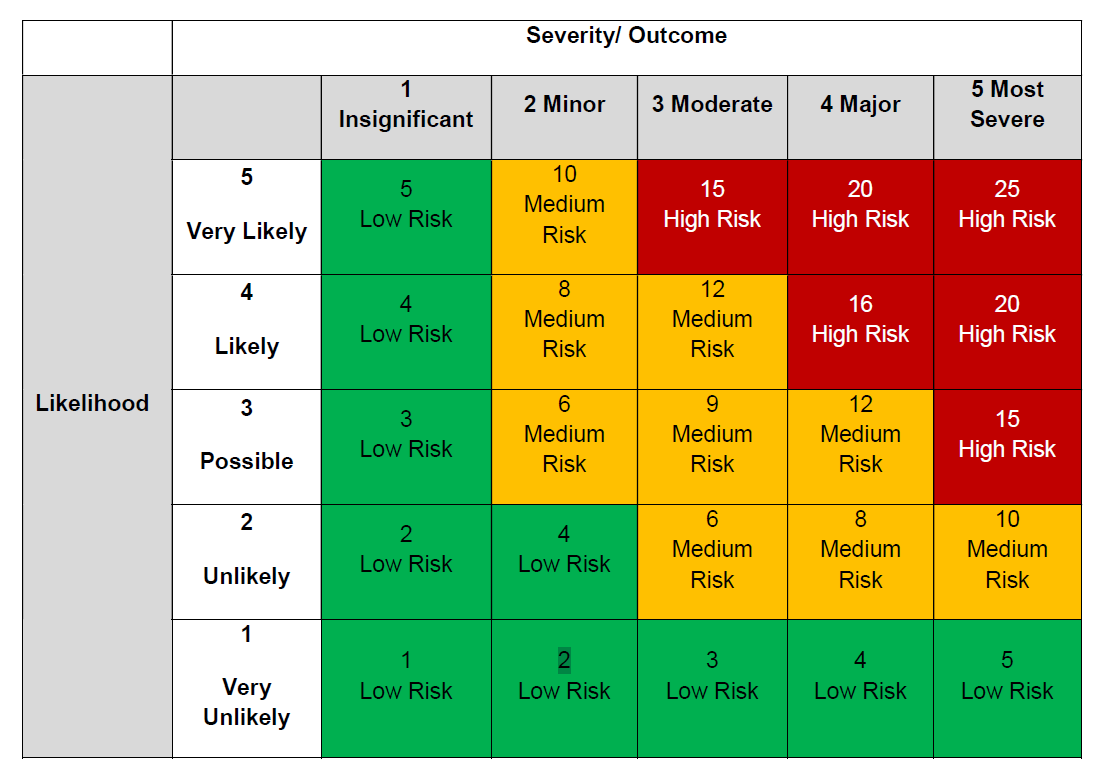 The OVERVIEWModel risk assessments (School Premises and School Operations) and supporting guidance on operating procedures have been developed for maintained schools and settings in consultation with our Trade Union colleagues and relevant service areas. Each maintained setting should undertake their own risk assessment following this format – Cumbria County Council, as the employer in the above settings will support and guide Governing Bodies and School Leaders to manage a planned and safe gradual return to school but recognise that local decisions to open or not MUST follow a risk based approach appropriate to the resources and capacity of each individual setting.  Other types of schools are welcome to use these models to help their own planning and risk assessment approach but must ensure that they prioritise their own employer’s health and safety management procedures.This document is a template to be used to help Governing Bodies and Head teachers develop and tailor a site-specific risk assessment in relation to COVID-19. Below is a list of potential of hazards within our premises and the recommended control measures which apply to the majority of settings to aim to help you manage risks to the lowest possible level. Control shown follow current available guidance and best practiceHead teachers/ Governing Bodies are responsible for monitoring the advice and guidance available, ensuring Risk Assessments and Safe Working Practices are updated where applicable and cascaded through to employees. They must ensure that compliance is monitored and any emerging issues addressed appropriately.You should refer to the CCC guidance provided to accompany this model as well as referenced national guidance – PLEASE NOTE: that your risk assessments should outline YOUR agreed control measures following your local planning processes – Any additional control measures you identify are required should be added to the additional controls column, along with who is responsible and a timescale.All employees working within the premises should receive site specific information on the controls implemented within their workplaces.Help and Support is available with the development of your risk assessment through The County Council’s Corporate Health and Safety Team healthandsafety@cumbria.gov.uk Please note that the Local Authority liaising with contractors working on its behalf to ensure that they are undertaking effective liaison with occupiers BEFORE attending site – Contractors asked to provide key information in relation to how they are managing infection control.This risk assessment refers to current national guidance and is listed at the end of this document and within accompanying guidanceTo be completed by the Individual undertaking the risk assessment:Name:	Amanda Pitcher			Job Title: Executive Head teacherSignature:                                                                                                           Date: 22/10/2020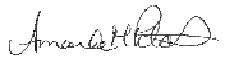 To be completed by the Head teacher:I consider this risk assessment to be suitable and sufficient to control the risks to the health and safety of both employees undertaking the tasks involved and any other person who may be affected by the activities.Name:        Amanda Pitcher     Job Title: Executive Head teacherSignature:									         Date: 22/10/2020